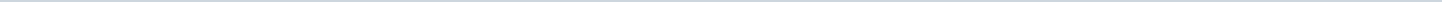 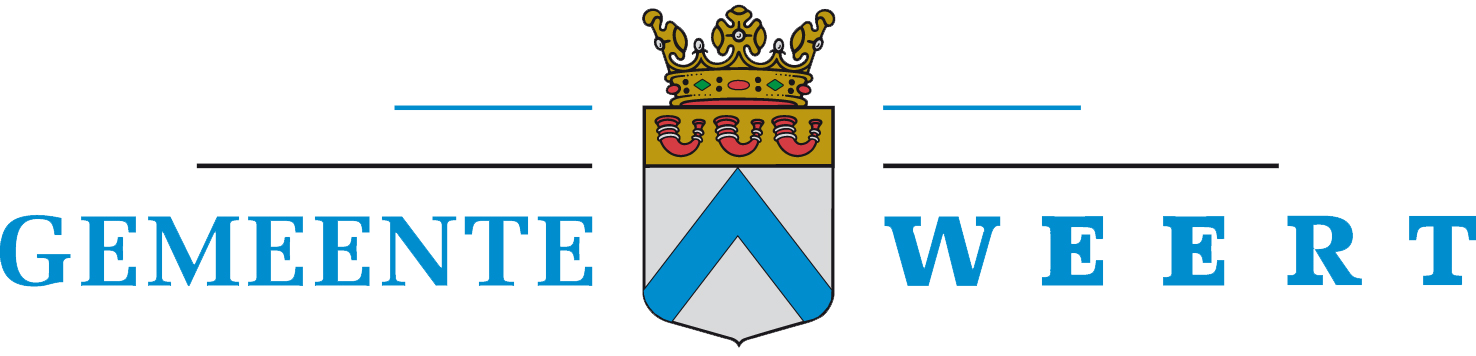 Gemeente WeertAangemaakt op:Gemeente Weert28-03-2024 14:35Moties3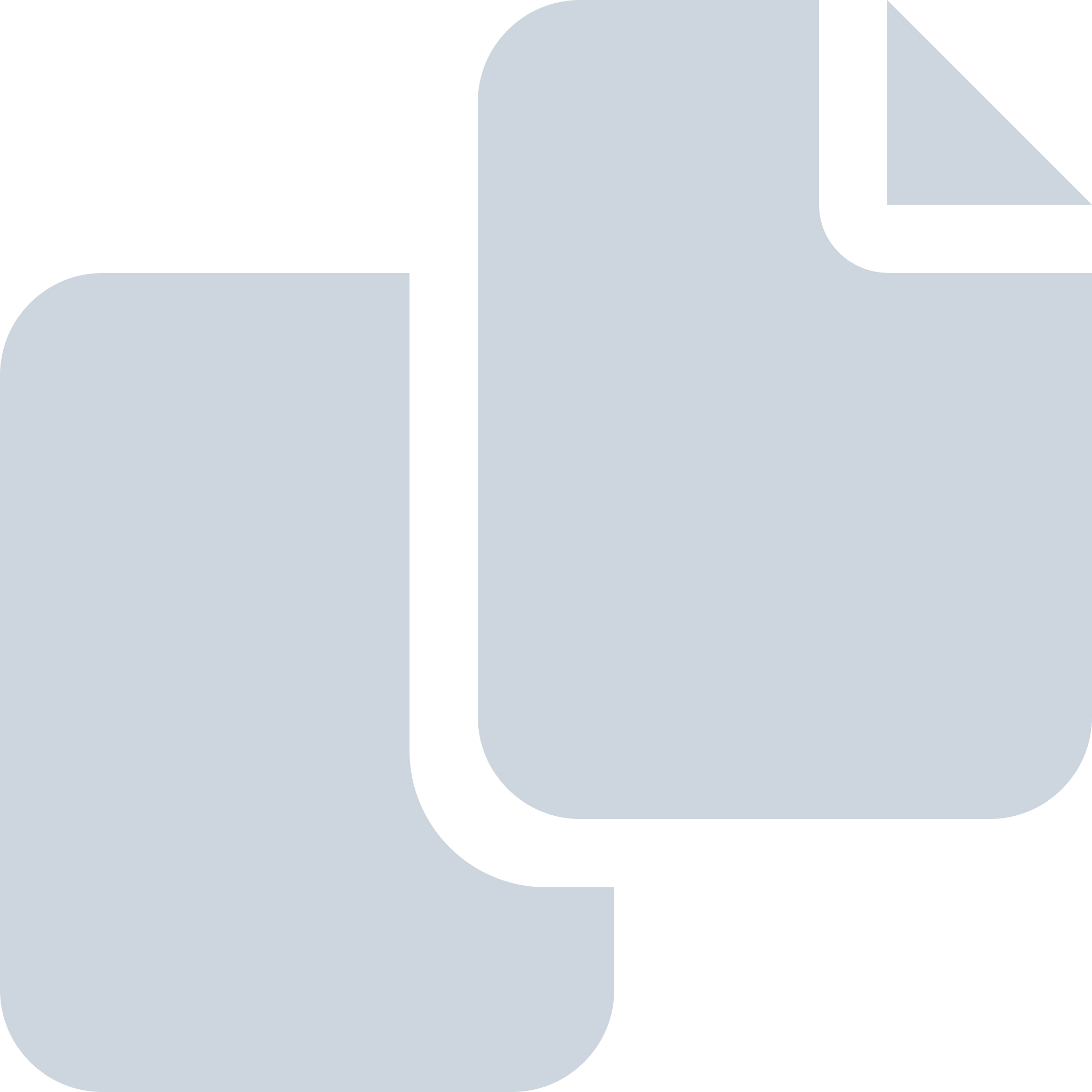 Periode: juli 2018#Naam van documentPub. datumInfo1.motie sociaal domein09-07-2018PDF,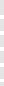 133,62 KB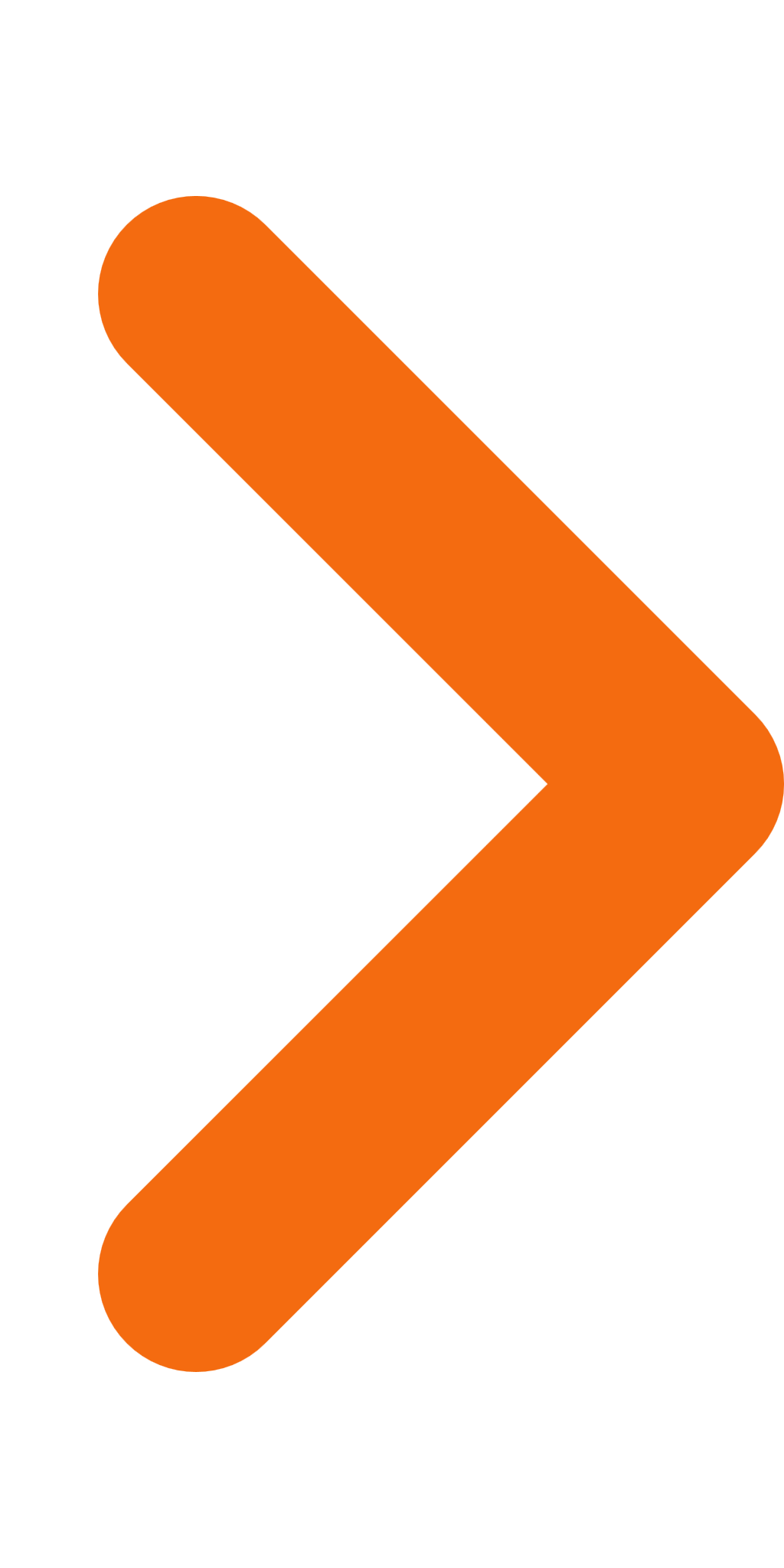 2.motie sociaal domein09-07-2018PDF,133,62 KB3.Motie DUS Weert kleine verkeersknooppunten04-07-2018PDF,37,06 KB